阳 城 县 芹 池 镇 人 民 政 府2 0 2 3 年 度 单 位 预 算 公 开目  录第一部分 概况一、本单位职责（一）贯彻执行党和国家的有关方针、政策、法律和法规；执行本级人民代表大会 的决议和上级国家行政机关的决定和命令，拟定适合本镇实际的具体政策措施，并 有效组织实施。（二）组织编制和执行本行政区域内的经济和社会发展中长期规划，搞好经济发展 的总体布局和产业结构调整。（三）负责管理本行政区域内的经济、教育、科学、文化、卫生、体育事业和财 政、 民政、公安、司法等行政工作。（四）保护社会主义的全民所有的财产和劳动群众集体所有的财产，保护公民私人 所有的合法财产，维护社会秩序，保障公民的人身权利、 民主权利和其他权利。（五）保护各种经济组织的合法权益。（六）完成县委、县政府交办的其他事项。二、机构设置情况阳城县芹池镇人民政府预算单位为本单位。镇政府包括一个行政单位和三个事 业单位，其中三个事业单位一是综合便民服务中心，二是退役军人服务保障工作站，三是党群服务中心，为全额财政拨款事业单位，机构级别为股级。第二部分 2023年单位预算报表支出预算明细表单位:万元第三部分 2023年度单位预算情况说明一、单位预算收支数据变动情况及原因2023年度预算收入总计950.43万元，其中：本年收入950.43万元，上年结转0.00万元，比上年增加147.04万元 ，增加18.30%，主要原因是2022年10月执行工资 标准上调，且增加行政人员基础绩效奖和事业补充绩效、退休人员补充绩效项目，导致预算收入增加；本年单位预算支出总计950.43万元，其中：本年预算安排950.43万元，上年结转0.00万元，比上年增加147.04万元，增加18.30%，主要原因 是2022年10月执行工资标准上调，且增加行政人员基础绩效奖和事业补充绩效、退 休人员补充绩效项目，导致预算支出增加二、收入预算情况说明2023年度预算收入950.43万元，主要包括一般公共预算拨款收入950.43万元， 占100.00%；政府性基金预算拨款收入0.00万元， 占0.00%； 国有资本经营预算拨款 收入0.00万元， 占0.00%；财政专户管理资金收入0.00万元， 占0.00%；单位资金0.00万元， 占0.00%；上年结转0.00万元， 占0.00%。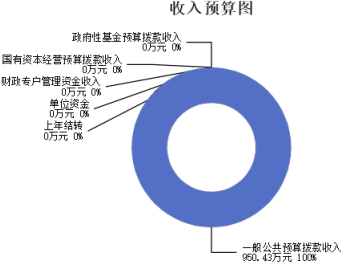 三、支出预算情况说明2023年度支出预算950.43万元，其中：基本支出938.1万元， 占98.70%；项目支 出12.33万元， 占1.30%。四、财政拨款收支预算总体情况说明2023年度财政拨款收支总预算950.43万元。收入为一般公共预算拨款950.43万  元，政府性基金预算拨款0.00万元，国有资本经营预算拨款0.00万元。 其中：当年 拨款收入950.43万元，上年结转收入0.00万元。支出包括：一般公共服务支出695.07万元、社会保障和就业支出154.15万元、卫生健康支出31.20万元、住房保障 支出70.00万元。五、一般公共预算支出情况说明（一）一般公共预算当年拨款规模变化情况2023 年度一般公共预算当年拨款950.43万元,比上年增加147.04万元 ，增加 18.3%。（二）一般公共预算当年拨款结构情况2023年度一般公共预算当年拨款950.43万元,主要用于以下方面：一般公共服务 支出695.07万元， 占73.13%；社会保障和就业支出154.15万元， 占16.22%；卫生健  康支出31.20万元， 占3.28%；住房保障支出70.00万元， 占7.37%。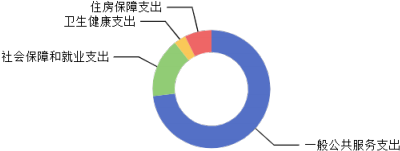 六、一般公共预算基本支出情况说明2023 年度一般公共预算基本支出 938.10万元，其中：人员经费 791.74万元，主要包括：其他工资福利支出、其他社会保障缴费、绩 效工资、基本工资、机关事业单位基本养老保险缴费、住房公积金、奖金、退休费、奖励金、津贴补贴、职业年金缴费、职工基本医疗保险缴费；公用经费146.36万元，主要包括：办公费、邮电费、电费、公务用车运行维护 费、伙食补助费、办公设备购置、福利费、其他商品和服务支出、其他交通费用、工会经费、差旅费等。七、“三公”经费增减变动原因说明2023年财政拨款安排的“三公 ”经费预算3.08万元与2022年预算数相同。其中：因公出国（境）费0.00万元与上年预算数相同；公务接待费0.00万元与上年预 算数相同；公务用车运行维护费3.08万元与上年预算数相同；公务用车购置费0.00 万元与上年预算数相同。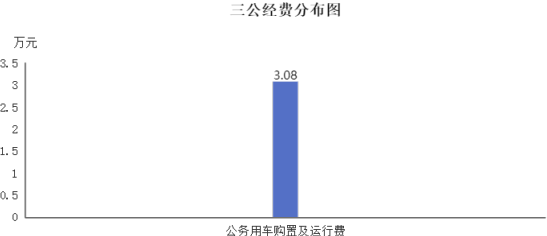 八、机关运行经费增减变动原因说明我单位2023年机关运行经费财政拨款预算146.36万元，比2022年147.02万元，减少0.66万元，减少0.45%，减少的原因为我单位2023年度预算总人数较上年度减少 1人。九、政府采购情况2023年阳城县芹池镇人民政府部门各单位政府采购预算总额18.97万元。其中： 政府采购货物预算18.97万元、政府采购工程预算 0万元、政府采购服务预算0万   元。十、绩效管理情况1、绩效管理情况2023年阳城县芹池镇人民政府单位实行绩效目标管理的项目1个，涉及一般公共预算当年拨款12.33万元。2、绩效目标情况（附表说明）2023年度大中专毕业生工资、奖金、取暖费等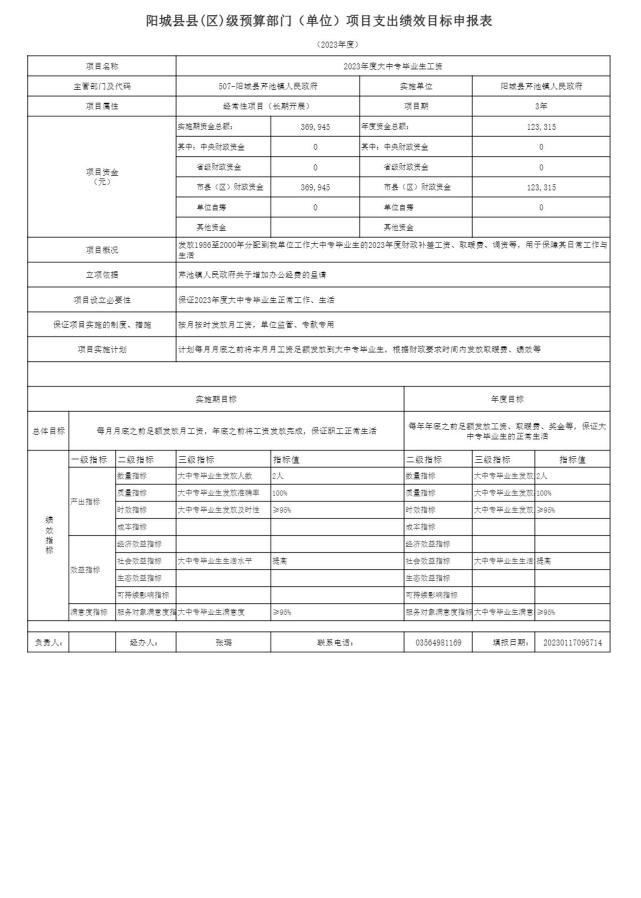 十一、国有资产占有使用情况1、车辆情况：我单位实有公务用车4辆2、房屋情况：我单位办公用房面积为1611平方米。3、其他国有资产占有使用情况：3、无其他国有资产占有使用情况十二、其他说明（一）政府购买服务指导性目录无政府购买服务项目，故没有制定本单位政府购买服务指导目录。 （二）其他无其他需要说明事项。第四部分 名词解释一、基本支出：指为保障机构正常运转、完成日常工作任务而发生的人员支出 和公用支出。二、项目支出：指在基本支出之外为完成特定行政任务和事业发展目标所发生 的支出。三、“三公”经费：指省直部门用财政拨款安排的因公出国（境）费用、公务 用车购置及运行费和公务接待费。其中：因公出国（境）费用反映单位公务出国（境）的国际旅费、国外城市间交通费、住宿费、伙食费、培训费、公杂费等支出；公务用车购置费反映公务用车购置支出（含车辆购置税、牌照费）；公务用车 运行维护费反映单位按规定保留的公务用车燃料费、维修费、过路过桥费、保险费、安全奖励费用等支出；公务接待费反映机关和参公事业单位按规定开支的各类 公务接待（含外宾接待）支出。四、机关运行经费：指行政单位和参照公务员法管理的事业单位使用财政拨款 安排的基本支出中的公用经费支出。五、政府购买服务：根据我国现行政策规定，政府购买服务，是指充分发挥市 场机制作用，将国家机关属于自身职责范围且适合通过市场化方式提供的服务事项，按照政府采购方式和程序，交由符合条件的服务供应商承担，并根据服务数量 和质量等情况向其支付费用的行为。六、财政专户管理资金：专指教育收费，包括目前在财政专户管理的高中以上学费、住宿费，高校委托 培养费，党校收费，教育考试考务费，函大、电大、夜大及短训班培训费等。七、单位资金：是指除政府预算资金和财政专户管理资金以外的资金，包括事 业收入、事业单位经营收入、上级补助收入、附属单位上缴收入、其他收入。八、上年结转：指以前年度预算安排、结转到本年仍按原规定用途继续使用的 资金。九、一般公共预算是指以税收为主体的财政收入，安排用于保障和改善民生、 推动经济社会发展、维护国家安全、维持国家机构正常运转等方面的收支预算。十、政府性基金预算：是对依照法律、行政法规的规定在一定期限内向特定对 象征收、收取或者以其他方式筹集的资金，专项用于特定公共事业发展的收支预算。十一、国有资本经营预算是对国有资本收益作出支出安排的收支预算。十二、财政拨款：包含一般公共预算、政府性基金预算、国有资本经营预算。预算公开表1预算公开表1预算公开表1预算公开表1预算公开表1预算公开表12023年预算收支总表2023年预算收支总表2023年预算收支总表2023年预算收支总表2023年预算收支总表2023年预算收支总表单位名称：阳城县芹池镇人民政府单位名称：阳城县芹池镇人民政府单位名称：阳城县芹池镇人民政府单位名称：阳城县芹池镇人民政府单位名称：阳城县芹池镇人民政府单位：万元收入收入支出支出支出支出项目2023年项目2023年合计当年预算安排上年结转 安排一、一般公共预算950.43一、一般公共服务支出695.07695.07二、政府性基金预算二、外交支出三、国有资本经营预算三、国防支出四、财政专户管理资金四、公共安全支出五、单位资金五、教育支出六、科学技术支出七、文化旅游体育与传媒支 出八、社会保障和就业支出154.15154.15九、社会保险基金支出十、卫生健康支出31.2031.20十一、节能环保支出十二、城乡社区支出十三、农林水支出十四、交通运输支出十五、资源勘探工业信息等 支出十六、商业服务业等支出十七、金融支出十八、援助其他地区支出十九、 自然资源海洋气象等 支出二十、住房保障支出70.0070.00二十一、粮油物资储备支出二十二、国有资本经营预算 支出二十三、灾害防治及应急管 理支出二十四、预备费二十五、其他支出二十六、转移性支出二十七、债务还本支出二十八、债务付息支出二十九、债务发行费用支出三十、抗疫特别国债安排的 支出本年收入合计950.43本年支出合计950.43950.43上年结转年终结转收入总计950.43支出总计950.43950.43预算公开表2预算公开表22023年预算收入总表2023年预算收入总表2023年预算收入总表2023年预算收入总表2023年预算收入总表2023年预算收入总表2023年预算收入总表2023年预算收入总表2023年预算收入总表单位名称：阳城县芹池镇人民政府单位名称：阳城县芹池镇人民政府单位：万元单位：万元项目项目本年收入本年收入本年收入本年收入本年收入本年收入上年结转科目编码科目名称合计一般公共预算政府性基金国有资本经营预 算财政专户管理资 金单位资金上年结转合计合计950.43950.43201一般公共服务支出695.07695.0720103政府办公厅（室）及相关机构事务695.07695.072010301行政运行418.86418.862010350事业运行276.21276.21208社会保障和就业支出154.15154.1520805行政事业单位养老支出140.72140.722080501行政单位离退休36.6036.602080505机关事业单位基本养老保险缴费支出69.4169.412080506机关事业单位职业年金缴费支出34.7034.7020899其他社会保障和就业支出13.4313.432089999其他社会保障和就业支出13.4313.43210卫生健康支出31.2031.2021007计划生育事务0.660.662100799其他计划生育事务支出0.660.6621011行政事业单位医疗30.5430.542101101行政单位医疗30.2730.272101102事业单位医疗0.280.28221住房保障支出70.0070.0022102住房改革支出70.0070.002210201住房公积金70.0070.00预算公开表32023年预算支出总表2023年预算支出总表2023年预算支出总表2023年预算支出总表2023年预算支出总表单位名称：阳城县芹池镇人民政府单位名称：阳城县芹池镇人民政府单位名称：阳城县芹池镇人民政府单位：万元项目项目2023年预算数2023年预算数2023年预算数科目编码科目名称合计基本支出项目支出合计合计950.43938.1012.33201一般公共服务支出695.07695.0720103政府办公厅（室）及相关机构事务695.07695.072010301行政运行418.86418.862010350事业运行276.21276.21208社会保障和就业支出154.15141.8212.3320805行政事业单位养老支出140.72140.722080501行政单位离退休36.6036.602080505机关事业单位基本养老保险缴费支出69.4169.412080506机关事业单位职业年金缴费支出34.7034.7020899其他社会保障和就业支出13.431.1012.332089999其他社会保障和就业支出13.431.1012.33210卫生健康支出31.2031.2021007计划生育事务0.660.662100799其他计划生育事务支出0.660.6621011行政事业单位医疗30.5430.542101101行政单位医疗30.2730.272101102事业单位医疗0.280.28221住房保障支出70.0070.0022102住房改革支出70.0070.002210201住房公积金70.0070.00预算公开表4预算公开表42023年财政拨款收支总表2023年财政拨款收支总表2023年财政拨款收支总表2023年财政拨款收支总表2023年财政拨款收支总表2023年财政拨款收支总表2023年财政拨款收支总表单位名称：阳城县芹池镇人民政府单位名称：阳城县芹池镇人民政府单位名称：阳城县芹池镇人民政府单位名称：阳城县芹池镇人民政府单位名称：阳城县芹池镇人民政府单位名称：阳城县芹池镇人民政府单位：万元收入收入支出支出支出支出支出项目金额项目金额金额金额金额项目金额项目小计一般公共预算政府性基 金预算国有资本经营 预算一、一般公共预算950.43一、一般公共服务支出695.07695.07二、政府性基金预算二、外交支出三、国有资本经营预算三、国防支出四、公共安全支出五、教育支出六、科学技术支出七、文化旅游体育与传 媒支出八、社会保障和就业支 出154.15154.15九、社会保险基金支出十、卫生健康支出31.2031.20十一、节能环保支出十二、城乡社区支出十三、农林水支出十四、交通运输支出十五、资源勘探工业信 息等支出十六、商业服务业等支 出十七、金融支出十八、援助其他地区支 出十九、 自然资源海洋气 象等支出二十、住房保障支出70.0070.00二十一、粮油物资储备 支出二十二、国有资本经营 预算支出二十三、灾害防治及应 急管理支出二十四、预备费二十五、其他支出二十六、转移性支出二十七、债务还本支出二十八、债务付息支出二十九、债务发行费用 支出三十、抗疫特别国债安 排的支出本年收入合计950.43本年支出合计950.43950.43上年财政拨款结转年终结转一、一般公共预算二、政府性基金预算三、国有资本经营预算收入总计950.43支出总计950.43950.43预算公开表5预算公开表5预算公开表5预算公开表5预算公开表52023年一般公共预算支出预算表（不含上年结转）2023年一般公共预算支出预算表（不含上年结转）2023年一般公共预算支出预算表（不含上年结转）2023年一般公共预算支出预算表（不含上年结转）2023年一般公共预算支出预算表（不含上年结转）单位名称：阳城县芹池镇人民政府单位名称：阳城县芹池镇人民政府单位名称：阳城县芹池镇人民政府单位名称：阳城县芹池镇人民政府单位：万元项目项目2023年预算数2023年预算数2023年预算数科目编码科目名称合计基本支出项目支出合计合计950.43938.1012.33201一般公共服务支出695.07695.0720103政府办公厅（室）及相关机构事务695.07695.072010301行政运行418.86418.862010350事业运行276.21276.21208社会保障和就业支出154.15141.8212.3320805行政事业单位养老支出140.72140.722080501行政单位离退休36.6036.602080505机关事业单位基本养老保险缴费支出69.4169.412080506机关事业单位职业年金缴费支出34.7034.7020899其他社会保障和就业支出13.431.1012.332089999其他社会保障和就业支出13.431.1012.33210卫生健康支出31.2031.2021007计划生育事务0.660.662100799其他计划生育事务支出0.660.6621011行政事业单位医疗30.5430.542101101行政单位医疗30.2730.272101102事业单位医疗0.280.28221住房保障支出70.0070.0022102住房改革支出70.0070.002210201住房公积金70.0070.00预算公开表6预算公开表6预算公开表6预算公开表6预算公开表62023年一般公共预算安排基本支出分经济科目表（不含上年结转）2023年一般公共预算安排基本支出分经济科目表（不含上年结转）2023年一般公共预算安排基本支出分经济科目表（不含上年结转）2023年一般公共预算安排基本支出分经济科目表（不含上年结转）2023年一般公共预算安排基本支出分经济科目表（不含上年结转）单位名称：阳城县芹池镇人民政府单位名称：阳城县芹池镇人民政府单位名称：阳城县芹池镇人民政府单位：万元部门预算支出经济科目名称政府预算支出经济科目名 称2023年预算数2023年预算数2023年预算数部门预算支出经济科目名称政府预算支出经济科目名 称合计人员经费公用经费合计合计938.10791.74146.36工资福利支出761.48754.487.00基本工资工资奖金津补贴230.36230.36津贴补贴工资奖金津补贴148.09148.09奖金工资奖金津补贴34.1434.14伙食补助费其他工资福利支出7.007.00绩效工资工资福利支出106.55106.55机关事业单位基本养老保险缴费社会保障缴费69.4169.41职业年金缴费社会保障缴费34.7034.70职工基本医疗保险缴费社会保障缴费30.0230.02其他社会保障缴费社会保障缴费1.621.62住房公积金住房公积金70.0070.00其他工资福利支出其他工资福利支出29.5729.57商品和服务支出130.39130.39办公费办公经费39.3339.33电费办公经费8.008.00邮电费办公经费1.501.50差旅费办公经费0.500.50工会经费办公经费7.217.21福利费办公经费12.6112.61公务用车运行维护费公务用车运行维护费3.083.08其他交通费用办公经费38.1638.16其他商品和服务支出其他商品和服务支出20.0020.00对个人和家庭的补助37.2637.26退休费离退休费36.6036.60奖励金社会福利和救助0.660.66资本性支出8.978.97办公设备购置设备购置8.978.97预算公开表72023年政府性基金预算收入表（不含上年结转）2023年政府性基金预算收入表（不含上年结转）2023年政府性基金预算收入表（不含上年结转）单位名称：阳城县芹池镇人民政府单位名称：阳城县芹池镇人民政府单位:万元项目项目政府性基金收入预算收入科目编码科目名称政府性基金收入预算合计合计注：本表无数据注：本表无数据注：本表无数据预算公开表82023年政府性基金预算支出表（不含上年结转）2023年政府性基金预算支出表（不含上年结转）2023年政府性基金预算支出表（不含上年结转）2023年政府性基金预算支出表（不含上年结转）2023年政府性基金预算支出表（不含上年结转）单位名称：阳城县芹池镇人民政府单位名称：阳城县芹池镇人民政府单位:万元科目编码科目名称合计基本支出项目支出合计合计注：本表无数据注：本表无数据注：本表无数据注：本表无数据注：本表无数据部门公开表 92023年国有资本经营预算收支预算表（不含上年结转）2023年国有资本经营预算收支预算表（不含上年结转）2023年国有资本经营预算收支预算表（不含上年结转）2023年国有资本经营预算收支预算表（不含上年结转）2023年国有资本经营预算收支预算表（不含上年结转）2023年国有资本经营预算收支预算表（不含上年结转）2023年国有资本经营预算收支预算表（不含上年结转）2023年国有资本经营预算收支预算表（不含上年结转）单位名称：阳城县芹池镇人民政府单位名称：阳城县芹池镇人民政府单位名称：阳城县芹池镇人民政府单位名称：阳城县芹池镇人民政府单位名称：阳城县芹池镇人民政府单位名称：阳城县芹池镇人民政府单位名称：阳城县芹池镇人民政府单位：万元国有资本经营预算收入国有资本经营预算收入国有资本经营预算收入国有资本经营预算支出国有资本经营预算支出国有资本经营预算支出国有资本经营预算支出国有资本经营预算支出项目项目国有资本经营收入预算科目编码科目名称合计基本支出项目支出收入科目编码科目名称国有资本经营收入预算科目编码科目名称合计基本支出项目支出合计合计0.000.000.000.002010350事业运行事业运行2010350210卫生健康支出0.00卫生健康支 出2100.000.002101102事业单位医疗事业单位医 疗21011022080501行政单位离退休行政单位离 退休20805012080505机关事业单位基本 养老保险缴费支出机关事业单 位基本养老 保险缴费支 出20805052100799其他计划生育事务 支出其他计划生 育事务支出210079921007计划生育事务计划生育事 务21007201一般公共服务支出0.00一般公共服 务支出2010.000.0020103政府办公厅（室） 及相关机构事务政府办公厅 （室）及相 关机构事务2010322102住房改革支出住房改革支 出2210221011行政事业单位医疗0.00行政事业单 位医疗210110.000.002210201住房公积金住房公积金2210201221住房保障支出0.00住房保障支 出2210.000.002080506机关事业单位职业 年金缴费支出机关事业单 位职业年金 缴费支出208050620899其他社会保障和就 业支出0.00其他社会保 障和就业支 出208990.000.002010301行政运行行政运行20103012101101行政单位医疗行政单位医 疗210110120805行政事业单位养老 支出0.00行政事业单 位养老支出208050.000.00208社会保障和就业支 出社会保障和 就业支出2082089999其他社会保障和就 业支出其他社会保 障和就业支 出2089999注：本表无数据注：本表无数据注：本表无数据注：本表无数据注：本表无数据注：本表无数据注：本表无数据注：本表无数据预算公开表102023年一般公共预算“三公 ”经费支出预算表2023年一般公共预算“三公 ”经费支出预算表2023年一般公共预算“三公 ”经费支出预算表2023年一般公共预算“三公 ”经费支出预算表2023年一般公共预算“三公 ”经费支出预算表单位名称：阳城县芹池镇人民政府单位名称：阳城县芹池镇人民政府单位名称：阳城县芹池镇人民政府单位:万元项目2023年预算数2023年预算数2023年预算数2023年预算数项目合计一般公共预算政府性基金预算国有资本经营预 算因公出国（境）费公务接待费公务用车购置及运行费3.083.08①公务用车购置费②公务用车运行维护费3.083.08合计3.083.08预算公开表112023年机关运行经费预算财政拨款情况统计表2023年机关运行经费预算财政拨款情况统计表2023年机关运行经费预算财政拨款情况统计表2023年机关运行经费预算财政拨款情况统计表2023年机关运行经费预算财政拨款情况统计表单位名称：阳城县芹池镇人民政府单位:万元单位名称2023预算数2023预算数2023预算数2023预算数单位名称合计一般公共预算政府性基金预算国有资本经营预算部门合计146.36146.36阳城县芹池镇人民政府146.36146.36预算公开表12预算公开表122023年项目支出预算表（本年预算）2023年项目支出预算表（本年预算）2023年项目支出预算表（本年预算）2023年项目支出预算表（本年预算）2023年项目支出预算表（本年预算）2023年项目支出预算表（本年预算）2023年项目支出预算表（本年预算）单位名称：阳城县芹池镇人民政府单位名称：阳城县芹池镇人民政府单位名称：阳城县芹池镇人民政府单位名称：阳城县芹池镇人民政府单位名称：阳城县芹池镇人民政府单位：万元单位：万元项目名称合计2023年财政拨款2023年财政拨款2023年财政拨款财政专户管理 资金单位资金项目名称合计一般公共预算政府性基金预算国有资本经营 预算财政专户管理 资金单位资金12345672023年度大中专毕业生工资12.3312.33预算公开表132023年项目支出预算表（上年结转）2023年项目支出预算表（上年结转）2023年项目支出预算表（上年结转）2023年项目支出预算表（上年结转）2023年项目支出预算表（上年结转）单位名称：阳城县芹池镇人民政府单位名称：阳城县芹池镇人民政府单位名称：阳城县芹池镇人民政府单位名称：阳城县芹池镇人民政府单位：万元项目名称合计2023年财政拨款2023年财政拨款2023年财政拨款项目名称合计一般公共预算政府性基金 预算国有资本 经营预算12345注：本表无数据单位名称项目名称一般公共预算合计财政拨款资金阳城县芹池财政所合计1465.1161465.116阳城县芹池财政所村级公益事业33阳城县芹池财政所村级管理费317.9317.9阳城县芹池财政所国库集中支付结余结转项目(特定目标类)294.216294.216阳城县芹池财政所化债维稳经费400400阳城县芹池财政所芹池高速路口整体提升建设项目100100阳城县芹池财政所芹镇人民政府西楼改造项目150150阳城县芹池财政所温氏畜牧养殖有限公司二期项目100100阳城县芹池财政所阳城温氏畜牧有限公司饲料厂配套道路及供 水工程100100